Ενδεικτικές Τιμές | Τι πρέπει να γνωρίζωΌπως οι περισσότερες εταιρείες κρουαζιέρας η τιμολογιακή πολιτική εξαρτάται από τον χρόνο κράτησης και τις πληρότητες. Ο γενικός κανόνας είναι ότι όσο πιο πολύ γεμίζει μια αναχώρηση τόσο αυξάνεται η τιμή της (90% των περιπτώσεων) ενώ αντίθετα αν δε δείχνει να προχωράει  τόσο καλά από άποψη κρατήσεων τότε αυξάνεται η πιθανότητα μιας κάποιας προσφοράς (10% των περιπτώσεων). Να τονίσουμε εδώ ότι οι προσφορές είναι συνήθως για περιορισμένο αριθμό καμπινών ανά αναχώρηση.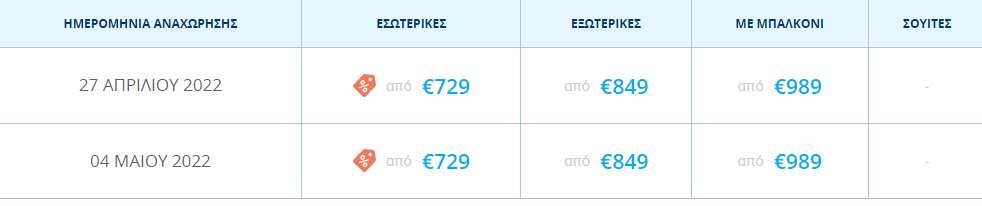 Ημερομηνίες αναχωρήσεων ανα μήνα: Απρίλιος: 27 Μάιος: 04 ΗΜΕΡΑΛΙΜΑΝΙ                 ΑΦΙΞΗ                 ΑΦΙΞΗ ΑΝΑΧΩΡΗΣΗΤΕΤΑΡΤΗΠειραιάς, ΕλλάδαΠειραιάς, Ελλάδα     -       18:00ΠΕΜΠΤΗΕν ΠλωΕν Πλω     -           -ΠΑΡΑΣΚΕΥΗΜπάρι, ΙταλίαΜπάρι, Ιταλία07:00       13:30ΣΑΒΒΑΤΟΜαργκέρα (Βενετία)Μαργκέρα (Βενετία)09:00       17:00ΚΥΡΙΑΚΗΣπλίτ, ΚροατίαΣπλίτ, Κροατία08:00       17:00ΔΕΥΤΕΡΑΚότορ, ΜαυροβούνιοΚότορ, Μαυροβούνιο08:00       13:30  ΤΡΙΤΗΚατάκολο (Αρχαία Ολυμπία)Κατάκολο (Αρχαία Ολυμπία)12:00       18:00ΤΕΤΑΡΤΗΠειραιάς, ΕλλάδαΠειραιάς, Ελλάδα09:00            - 